Half Term Competition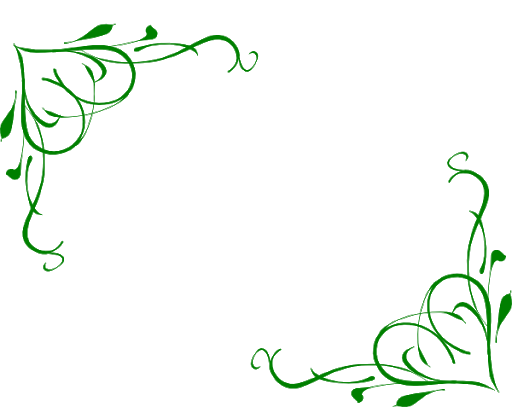 “Our Diverse Planet.”This is the theme for our science week this year.We would like the children to make and decorate a green heart over half term.The hearts will form the focus of a display about environmental change on our planet.The hearts can be made in any way as long as they are green!